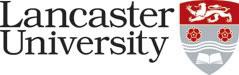                                                                      JOB DESCRIPTIONPostdoctoral Research AssociateVacancy Ref: ***Job Title: Postdoctoral Research AssociatePresent Grade: 6SDepartment/College:		Lancaster Environment Centre (LEC)Department/College:		Lancaster Environment Centre (LEC)Directly responsible to:	              Dr Manoj Roy and Prof Phil Barker (LEC)Directly responsible to:	              Dr Manoj Roy and Prof Phil Barker (LEC)Supervisory responsibility for:	N/ASupervisory responsibility for:	N/AOther contactsOther contactsInternal:  Internal:  External: Living Deltas Hub’s extended research partners and stakeholders in UK and delta countries.External: Living Deltas Hub’s extended research partners and stakeholders in UK and delta countries.